MUNICIPIO DE CARATINGA/MG - Extrato de Resultado – Pregão Presencial Registro de Preços 084/2019. Objeto: aquisição de um Sousafone, para atender a Administração Pública Municipal. Vencedor com menor preço por item: WERLI E VASCONCELOS LTDA – EPP: item 1. Valor global final: R$ 28.800,00 (vinte e oito mil e oitocentos reais). Caratinga/MG, 17 de setembro de 2019. Bruno César Veríssimo Gomes – Pregoeiro.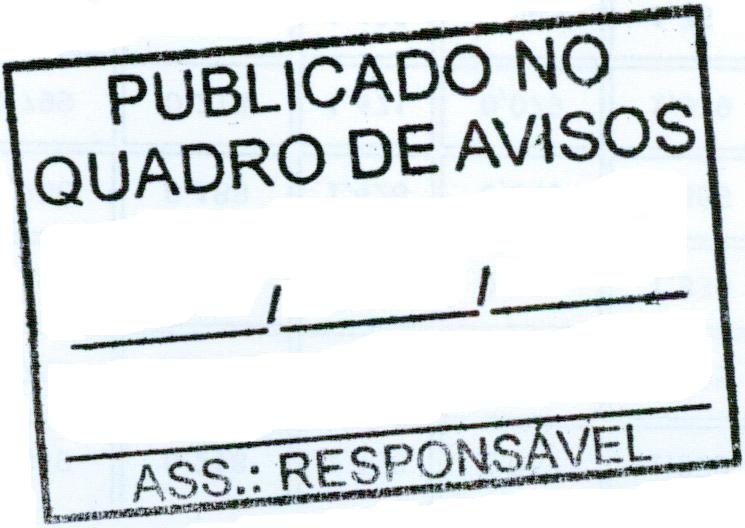 